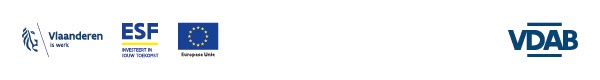 Onderaannemingsovereenkomst selectieIndien de inschrijver zich conform artikel 78 wet overheidsopdrachten en artikel 73 KB Plaatsing beroept op de inbreng van een onderaannemer in het kader van de kwalitatieve selectie, dient de onderaannemer zelf over de vereiste mandaten te beschikken. De verbintenis die de onderaannemer aangaat ten aanzien van de inschrijver dient in voorkomend geval te worden vastgelegd door een ‘onderaannemingsovereenkomst in het kader van de selectie’.Betreft: de samenwerking met een onderaannemer in functie van de selectie voor de opleiding/begeleiding <vul naam opleiding/begeleiding in> binnen het perceel <vul perceelscode in> i.k.v. het bestek met nummer <nummer invullen>: 

De onderaannemer, 
vertegenwoordigd door de ondergetekende(n),Verbindt er zich toe om zijn middelen die noodzakelijk zijn voor de uitvoering van de opdracht, zoals weergegeven in het offerteformulier, ter beschikking te stellen aan volgende inschrijver:De onderaannemer verbindt zich daarbij om gedurende de looptijd van de opdracht:garant te staan voor de deskundigheid die vereist is, in functie van de selectie van de uit te voeren opdracht;garant te staan voor het deel van de technische bekwaamheid zoals hierboven opgegeven en weergegeven in het aanvraagformulier;de bepalingen van het bestek m.b.t. de uitvoering van de opdracht na te leven;de engagementen m.b.t. de uitvoering van de opdracht in de offerte van de bovenvermelde inschrijver na te leven.
Opgemaakt te                 (plaats), op              (datum), Voor de ONDERAANNEMER                                                   Voor de INSCHRIJVERNaam, voornaam en handtekening			Naam, voornaam en handtekeningToe te voegen bijlagen:een uittreksel uit het strafregister der ondernemingen;de bewijsvoering waaruit blijkt dat de ondertekenaar van de onderaannemer bevoegd of gemachtigd is de organisatie te verbinden in de onderaannemingsovereenkomst.voor de onderaannemers die nog niet beschikken over een vereist mandaat: de nodige gegevens waaruit blijkt dat het aanvraagdossier tot het bekomen van het mandaat MKCO en/of MKAB werd ingediend; een kopie van een bewijs van de aanvraag van de kwaliteitsregistratie als dienstverlener bij Werk en Sociale Economie.Toe te voegen bijlagen indien beroep wordt gedaan op een onderaannemer voor de locatie(s) en/of UWM:een kopie van de contractvoorwaarden waaruit blijkt dat de inschrijver kan beschikken over de locaties(s) conform de besteksbepalingen;een kopie van de contractvoorwaarden waaruit blijkt dat de inschrijver kan beschikken over de nodige UWM voor de opleiding. Naam of handelsnaam:Rechtsvorm:Ondernemingsnummer: Maatschappelijke zetel Straat      Straat      Nr.      Maatschappelijke zetel Postcode      Gemeente      Land      ☐  Voldoet aan de voorwaarden om te werken als bureau voor private arbeidsbemiddeling.
De onderaannemer verklaart op eer dat hij voldoet aan de voorwaarden om te werken als bureau voor private arbeidsbemiddeling.OF☐ Beschikt over een mandaat kosteloze arbeidsbemiddeling
De onderaannemer moet op het moment van de gunning en voor de duur van de opdracht beschikken over het mandaat.☐  Voldoet aan de voorwaarden om te werken als bureau voor private arbeidsbemiddeling.
De onderaannemer verklaart op eer dat hij voldoet aan de voorwaarden om te werken als bureau voor private arbeidsbemiddeling.OF☐ Beschikt over een mandaat kosteloze arbeidsbemiddeling
De onderaannemer moet op het moment van de gunning en voor de duur van de opdracht beschikken over het mandaat.☐  Voldoet aan de voorwaarden om te werken als bureau voor private arbeidsbemiddeling.
De onderaannemer verklaart op eer dat hij voldoet aan de voorwaarden om te werken als bureau voor private arbeidsbemiddeling.OF☐ Beschikt over een mandaat kosteloze arbeidsbemiddeling
De onderaannemer moet op het moment van de gunning en voor de duur van de opdracht beschikken over het mandaat.☐  Voldoet aan de voorwaarden om te werken als bureau voor private arbeidsbemiddeling.
De onderaannemer verklaart op eer dat hij voldoet aan de voorwaarden om te werken als bureau voor private arbeidsbemiddeling.OF☐ Beschikt over een mandaat kosteloze arbeidsbemiddeling
De onderaannemer moet op het moment van de gunning en voor de duur van de opdracht beschikken over het mandaat.☐ Beschikt over een mandaat kosteloze competentieversterking.
De onderaannemer moet op het moment van de gunning en voor de duur van de opdracht beschikken over het mandaat.☐ Beschikt over een mandaat kosteloze competentieversterking.
De onderaannemer moet op het moment van de gunning en voor de duur van de opdracht beschikken over het mandaat.☐ Beschikt over een mandaat kosteloze competentieversterking.
De onderaannemer moet op het moment van de gunning en voor de duur van de opdracht beschikken over het mandaat.☐ Beschikt over een mandaat kosteloze competentieversterking.
De onderaannemer moet op het moment van de gunning en voor de duur van de opdracht beschikken over het mandaat.☐  Beschikt over de locatie(s) waar de opleiding zal doorgaan *☐ Beschikt over de UWM nodig voor de opleiding ** Enkel van toepassing indien de locatie(s) waarop de opleiding zal doorgaan, behoren tot categorie B en hiervoor beroep wordt gedaan op onderaanneming  i.k.v. selectie. De bewijsstukken dienen conform gevraagd in het bestek geleverd te worden.☐  Beschikt over de locatie(s) waar de opleiding zal doorgaan *☐ Beschikt over de UWM nodig voor de opleiding ** Enkel van toepassing indien de locatie(s) waarop de opleiding zal doorgaan, behoren tot categorie B en hiervoor beroep wordt gedaan op onderaanneming  i.k.v. selectie. De bewijsstukken dienen conform gevraagd in het bestek geleverd te worden.☐  Beschikt over de locatie(s) waar de opleiding zal doorgaan *☐ Beschikt over de UWM nodig voor de opleiding ** Enkel van toepassing indien de locatie(s) waarop de opleiding zal doorgaan, behoren tot categorie B en hiervoor beroep wordt gedaan op onderaanneming  i.k.v. selectie. De bewijsstukken dienen conform gevraagd in het bestek geleverd te worden.☐  Beschikt over de locatie(s) waar de opleiding zal doorgaan *☐ Beschikt over de UWM nodig voor de opleiding ** Enkel van toepassing indien de locatie(s) waarop de opleiding zal doorgaan, behoren tot categorie B en hiervoor beroep wordt gedaan op onderaanneming  i.k.v. selectie. De bewijsstukken dienen conform gevraagd in het bestek geleverd te worden.Naam: Voornaam:E-mailadres: Telefoonnummer:Gemachtigd de onderaannemer juridisch te binden in de hoedanigheid van: <functie binnen de organisatie>Gemachtigd de onderaannemer juridisch te binden in de hoedanigheid van: <functie binnen de organisatie>Gemachtigd de onderaannemer juridisch te binden in de hoedanigheid van: <functie binnen de organisatie>Gemachtigd de onderaannemer juridisch te binden in de hoedanigheid van: <functie binnen de organisatie>Naam penhouder of co-aannemer: Naam      
Voornaam:   Met ondernemingsnummer: